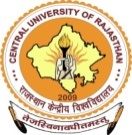 CENTRAL UNIVERSITY OF RAJASTHAN(Bandar Sindri, P.O. Kishangarh- 305817, Dist. Ajmer, Rajasthan,INDIA)FEEDBACK FROM PARENTSNote: Your valuable opinions and suggestions are solicited for further improvement of the University system.  Against each statement a five point scale is given.  The five points are Strongly Agree (SA), Agree (A), Neutral (N), Disagree (D) and Strongly Disagree (SD).  Your responses will be kept confidential and used only for the stated purpose.Make a tick mark in the appropriate cell:Suggestions for further improvement:------------------------------------------------------------------------------------------------------------------------------------------------------------------------------------------------------------------------------------------------------------------------------------------------------------------------------------------------------------------------------------------------------------------------------------------------------------------------------------------------------------------------------------------------------------------------------------------------------------------------------------------------------------------------------------------------------------------------------------------------------------------------------------------------------------------------------------------------------------------------------------------------------------------------------------------------ Name: Age (Years):Sex (M/F):Education:Occupation:Occupation:Student Name:Department:Department:Sl. No.ParticularsSAANDSD1Getting admission in the University for my ward is a matter of pride for me.2The admission process in the University is fair and accurate.3My ward is improving his knowledge base through interaction with professors of the University.4The discipline in the University is good.5The atmosphere in the University is conducive for learning.6There is a positive change in the behaviour of my ward after joining the University.7I have great respect to the CURAJ.8CURAJ is one of the best Universities.9The University information is accessible to all.10CURAJ website is very informative and regularly updated.11The curriculum of the course is well designed and promotes learning experience of the students.12Employability is given focus in the curriculum design.13The curriculum incorporates recent changes in the area.14Examination results are declared timely.15The University Employees are cooperative.16University bus services are good and timely.17Hostel facilities are good and available when needed.18The changes introduced in the University in recent years are progressive.